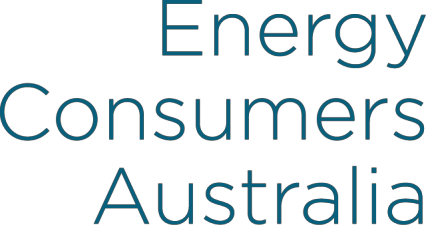 GRANT ACQUITTAL REPORTJuly 2016This Report will be provided to the Board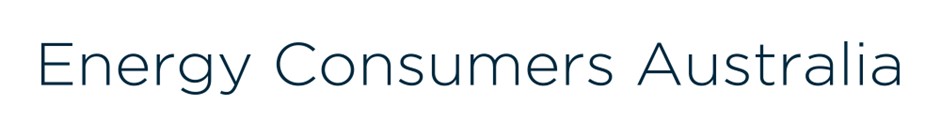 PROJECT OVERVIEWPROJECT OVERVIEWPROJECT OVERVIEWPROJECT OVERVIEWGrant noAP  	Date of report 	 / 	/ 20 	Grant recipientProject titlePROJECT OUTCOMES: outline the project outcomes during the reporting periodPROJECT OUTCOMES: outline the project outcomes during the reporting periodPROJECT OUTCOMES: outline the project outcomes during the reporting periodPROJECT OUTCOMES: outline the project outcomes during the reporting periodDescribe the intended project outcome/s, and whether they were met. Where the outcomes were different from those proposed in the grant application, explain the reasons for the variationDescribe the intended project outcome/s, and whether they were met. Where the outcomes were different from those proposed in the grant application, explain the reasons for the variationDescribe the intended project outcome/s, and whether they were met. Where the outcomes were different from those proposed in the grant application, explain the reasons for the variationDescribe the intended project outcome/s, and whether they were met. Where the outcomes were different from those proposed in the grant application, explain the reasons for the variationPROJECT OUTPUTS: list the main outputs during the reporting periodPROJECT OUTPUTS: list the main outputs during the reporting periodPROJECT OUTPUTS: list the main outputs during the reporting periodPROJECT OUTPUTS: list the main outputs during the reporting periodOutline the project outputs. Where the outputs were different from those proposed in the grant application, explain the reasons for the variation.Outline the project outputs. Where the outputs were different from those proposed in the grant application, explain the reasons for the variation.Outline the project outputs. Where the outputs were different from those proposed in the grant application, explain the reasons for the variation.Outline the project outputs. Where the outputs were different from those proposed in the grant application, explain the reasons for the variation.Please provide an assessment of the project’s effectiveness – did the project meet its key success indicators?Please provide an assessment of the project’s effectiveness – did the project meet its key success indicators?Please provide an assessment of the project’s effectiveness – did the project meet its key success indicators?Please provide an assessment of the project’s effectiveness – did the project meet its key success indicators?Do you have any other comments on the project?Do you have any comments/feedback on ECA’s procedures?Please list any attachments to the report (reports, submissions, media releases, etc) – please identify any that should not be posted on the website.PROJECT EXPENDITUREThe Funding Agreement (clause 3.3) requires you to provide a detailed breakdown of the costs and expenses associated with the grant – attach that to this report.